Jak se cítím vzhledem k určenému cíli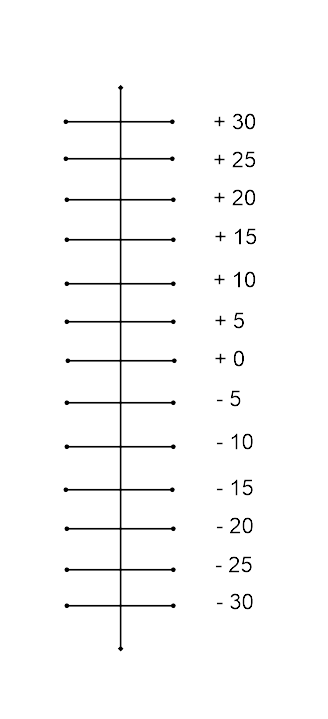 